
W budynku brak jest windy. W budynku brak jest toalet przystosowanych dla osób z niepełnosprawnościami. 

Budynek nie jest przystosowany 
dla osób niepełnosprawnych.Informacje o Komendzie Powiatowej Państwowej Straży Pożarnej 
w Miliczu.Informacje o Komendzie Powiatowej Państwowej Straży Pożarnej 
w Miliczu.Tutaj jest główny budynek Komendy  Powiatowej Państwowej Straży Pożarnej w Miliczu, w skrócie Komenda, w której pracuje komendant powiatowy Państwowej Straży Pożarnej i funkcjonariusze.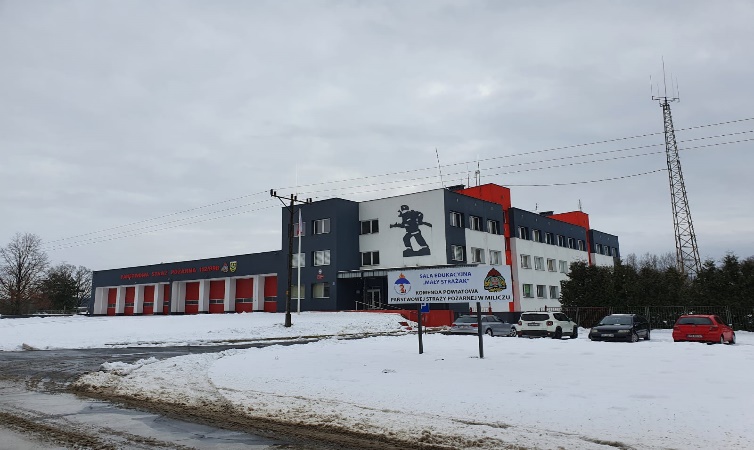 Rysunek - Zdjęcie przedstawia budynek Komendy Powiatowej PSP w Miliczu.Komendantowi w pracy pomaga zastępca komendanta oraz pracownicy Wydziału, Samodzielnych stanowisk 
i Jednostki Ratowniczo – Gaśniczej. Czym zajmuje się Komenda?dba o bezpieczeństwo pożarowe w powiecie milickim,
tworzy plany ratownicze oraz organizuje krajowy system ratowniczo-gaśniczy 
w powiecie milickim, 
kontroluje uzgadnianie projektów budowlanych w zakresie ochrony przeciwpożarowej,
prowadzi nadzór i kontrolę jednostek Ochotniczych Straży Pożarnych w powiecie milickim,
szkoli strażaków oraz osoby odpowiedzialne za bezpieczeństwo pożarowe w zakładach pracy,
prowadzi akcje edukacyjne oraz informacyjne z bezpieczeństwa pożarowego,
wspiera różne inicjatywy społeczne 
z ochrony przeciwpożarowej.Wejście główne do budynku znajduje się przy ul. Powstańców Wielkopolskich. Do budynku prowadzi chodnik oraz schody. 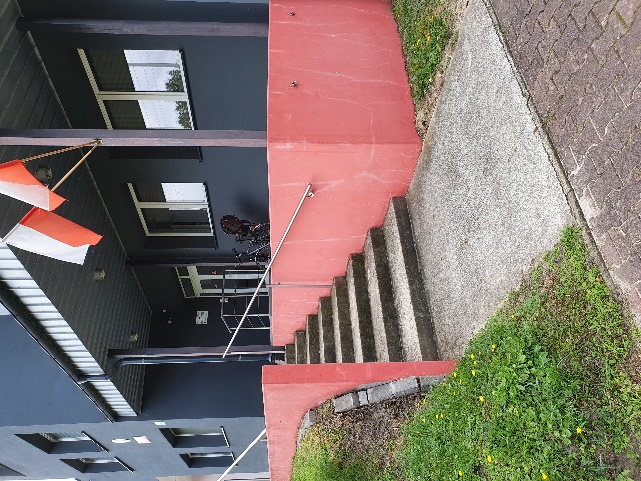 Rysunek - Zdjęcie przedstawia wejście główne do budynku Komendy. Żeby załatwić sprawy w Komendzie, osoby ze szczególnymi potrzebami mogą:Żeby załatwić sprawy w Komendzie, osoby ze szczególnymi potrzebami mogą:Żeby załatwić sprawy w Komendzie, osoby ze szczególnymi potrzebami mogą:Napisać pismo i wysłać je na adres: Komenda Powiatowa Państwowej Straży Pożarnej w Miliczu, 
ulica Powstańców Wielkopolskich 3, 
56-300 Milicz.Napisać pismo i wysłać je na adres: Komenda Powiatowa Państwowej Straży Pożarnej w Miliczu, 
ulica Powstańców Wielkopolskich 3, 
56-300 Milicz.Przynieść pismo do Sekretariatu. Sekretariat to biuro, w którym można zostawić pisma i inne dokumenty. Sekretariat znajduje się na pierwszym piętrze przy wejściu głównym Komendy.Przynieść pismo do Sekretariatu. Sekretariat to biuro, w którym można zostawić pisma i inne dokumenty. Sekretariat znajduje się na pierwszym piętrze przy wejściu głównym Komendy.

Jak trafić do Sekretariatu?Wchodzisz wejściem głównym. Przechodzisz przez kolejne drzwi otwierane przez funkcjonariusza.W budynku jest klatka schodowa.

































Jak trafić do Sekretariatu?Wchodzisz wejściem głównym. Przechodzisz przez kolejne drzwi otwierane przez funkcjonariusza.W budynku jest klatka schodowa.































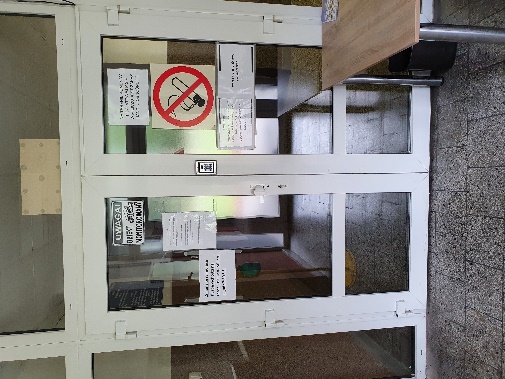 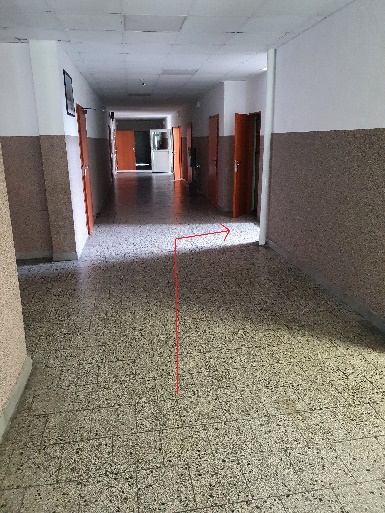 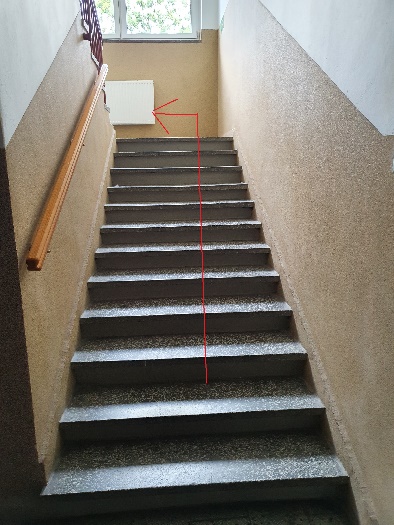 Rysunek - Zdjęcia przedstawiają drogę dojścia do Sekretariatu. Kiedy dotrzesz na pierwsze piętro,  spoglądając w prawo zobaczysz drzwi do Sekretariatu.Sekretariat

















Osoba o ograniczonej zdolności ruchowej po wcześniejszym kontakcie telefonicznym może liczyć na pomoc ze strony funkcjonariuszy.Kiedy dotrzesz na pierwsze piętro,  spoglądając w prawo zobaczysz drzwi do Sekretariatu.Sekretariat

















Osoba o ograniczonej zdolności ruchowej po wcześniejszym kontakcie telefonicznym może liczyć na pomoc ze strony funkcjonariuszy.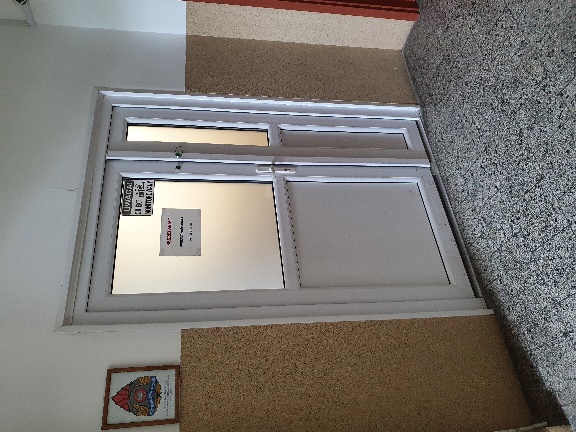 Rysunek  Zdjęcia przedstawiają drogę dojścia do Sekretariatu. (korytarz)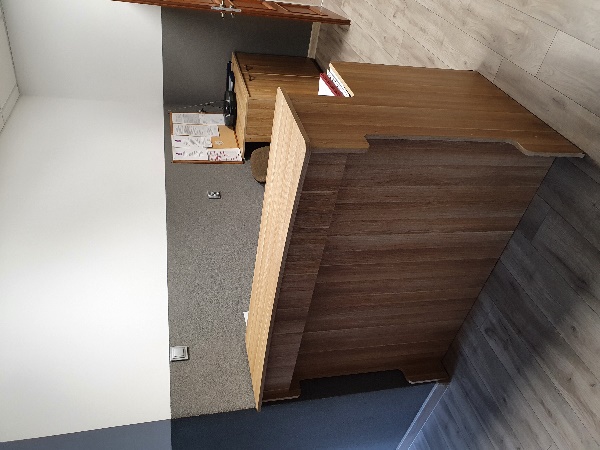 Rysunek  Zdjęcie przedstawia SekretariatNapisać pismo i wysłać je za pomocą platformy e-PUAP: www.epuap.gov.pl. ePUAP to skrót nazwy Elektroniczna Platforma Usług Administracji Publicznej. Do tego sposobu trzeba mieć internet i swoje konto w ePUAP.Napisać pismo i wysłać je za pomocą platformy e-PUAP: www.epuap.gov.pl. ePUAP to skrót nazwy Elektroniczna Platforma Usług Administracji Publicznej. Do tego sposobu trzeba mieć internet i swoje konto w ePUAP.Napisać wiadomość i wysłać ją na adres 
e-mailowy: kpmilicz@kwpsp.wroc.plNapisać wiadomość i wysłać ją na adres 
e-mailowy: kpmilicz@kwpsp.wroc.plWysłać faks pod numer 71 384 21 52 wewnętrzny 39Wysłać faks pod numer 71 384 21 52 wewnętrzny 39Zadzwonić pod numer 71 384 13 38Zadzwonić pod numer 71 384 13 38Przyjść do Komendy i spotkać się 
z pracownikiem w godzinach pracy Komendy. Komenda czynna jest od poniedziałku do piątku w godzinach 
od 7.30 do 15.30.

Numery telefonów do wydziałów Komendy dostępne są na stronie internetowej:, Przyjść do Komendy i spotkać się 
z pracownikiem w godzinach pracy Komendy. Komenda czynna jest od poniedziałku do piątku w godzinach 
od 7.30 do 15.30.

Numery telefonów do wydziałów Komendy dostępne są na stronie internetowej:, 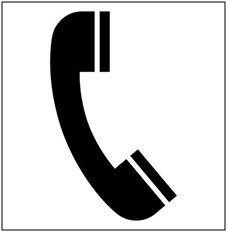 https://www.gov.pl/web/kppsp-milicz/dane-kontaktowe


Wszystkie informacje o Komendzie można znaleźć na stronie internetowej: 
https://www.gov.pl/web/kppsp-milicz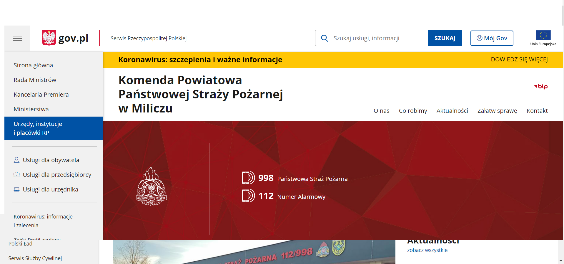 Rysunek  Zdjęcie przedstawia stronę główną www Komendy Powiatowej PSP w Miliczu